HIGH RESOLUTION PROTON NMR SPECTRAUse the information in the table below to identify molecule A from its proton nmr spectrum:Identify the molecule responsible for the proton nmr spectrum below: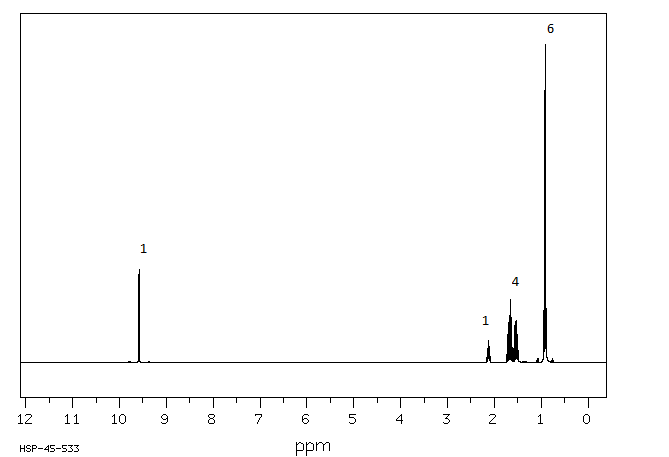 The peak at 9.6 is a doublet; the peak at 2.1 is a sextet; the peak at 1.7 is a pentet and the peak at 0.9 is a tripletIdentify the molecule responsible for the spectrum described below: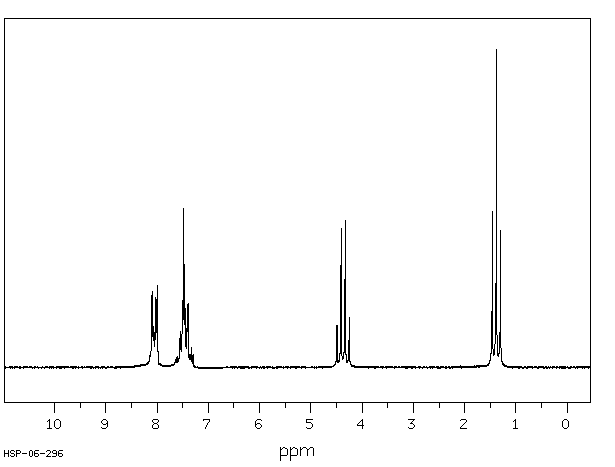 peakchemical shift/ppmrelative intensitypeak typea2.41sextetb2.13singletc1.52pentetd1.13doublete0.93tripletpeakchemical shift/ppmrelative intensitypeak typea8.12Doubletb7.51Tripletc7.42Tripletd4.42Quartete1.43Triplet